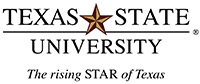 History 1310: History of the United States to 1877.	Academic Semester/Term: 	Course description (from catalog): A general survey of the history of the United States from its settlement to the end of Reconstruction.Instructor:  Course section number, classroom & meeting time:  Instructor’s office number:  Departmental phone:  Email:  Names & email addresses of TA’s, GA’s, laboratory assistants, graders, and supplemental instructors (if applicable):Office hours:  General Education Core Curriculum (Code 060)American History Component OutcomesStudents will relate past events and ideas relative to the United States by describing a series of causal conditions, ideas, or events leading to a major event in American history.Core Objectives/Competencies Outcomes:Critical Thinking Skills Students will demonstrate creative thinking, innovation, inquiry, and analysis, evaluation and synthesis of information.Communication Skills Students will effectively develop, interpret and express ideas through written, oral and visual communication.Social Responsibility Students will demonstrate intercultural competence, knowledge of civic responsibility and the ability to engage effectively in regional, national, and global communities.Personal ResponsibilityStudents will relate choices, actions and consequences to ethical decision-making.Additional department or instructor course outcomes (optional):Other syllabus elements: (e.g., assigned reading, instructor’s grading policy, attendance policy, Texas State University Honor Code, date & time for final examination, statement for students with disabilities who require special accommodations, statement on civility in classroom (optional), brief course outline and schedule of assignments for semester.)   